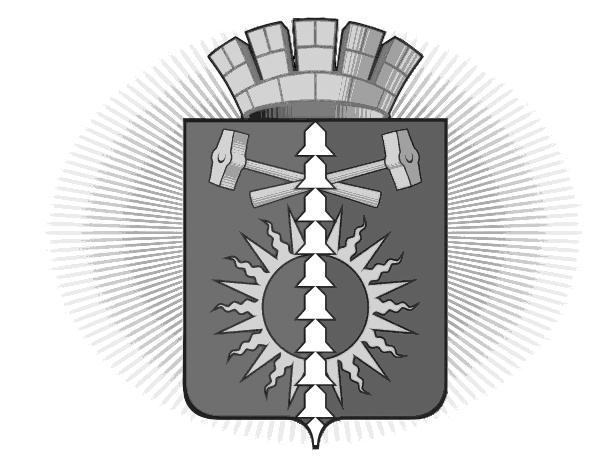 АДМИНИСТРАЦИЯ ГОРОДСКОГО ОКРУГА ВЕРХНИЙ ТАГИЛ П О С Т А Н О В Л Е Н И Еот 25.04.2019 г. №_272_город Верхний ТагилО внесение изменений в муниципальную программу «Развитие дорожного хозяйства, связи, информационных технологий в городском округе Верхний Тагил на 2017- 2019 годы», утвержденную постановлением Администрации городского округа Верхний Тагил от 22.11.2016 г. № 930 (в ред. от 01.03.2019 г. № 140)В соответствии с решением Думы городского округа Верхний Тагил от 14.12.2018г. № 27/1 «О бюджете городского округа Верхний Тагил на 2019 год и плановый период 2020 и 2021 годов» (в ред. от 21.03.2019 № 30/2), руководствуясь Уставом городского округа Верхний ТагилПОСТАНОВЛЯЮ:1. Внести в муниципальную программу «Развитие дорожного хозяйства, связи, информационных технологий в городском округе Верхний Тагил на 2017- 2019 годы», утвержденную постановлением Администрации городского округа Верхний Тагил от 22.11.2016 г. № 930 (в ред. от 01.03.2019 г. № 140) следующие изменения:1.1. строку «Объемы финансирования муниципальной программы по годам реализации» Паспорта Программы читать в редакции:1.2. таблицу 2 приложения № 1 «План мероприятий по выполнению подпрограммы «Информационное общество городского округа Верхний Тагил», изложить в новой редакции (прилагается)1.3. таблицу 2 приложения № 2 «План мероприятий по выполнению подпрограммы «Обеспечение содержания, ремонта, капитального ремонта, реконструкции и нового строительства автомобильных дорог общего пользования местного значения городского округа Верхний Тагил и сооружений на них», изложить в новой редакции (прилагается).1.4. таблицу 3 приложения № 3 «План мероприятий подпрограммы  «Повышение безопасности дорожного движения на территории городского округа Верхний Тагил на 2017-2019 годы», изложить в новой редакции (прилагается).2. Настоящее постановление разместить на официальном сайте городского округа Верхний Тагил http://go-vtagil.ru.3. Контроль за исполнением настоящего постановления возложить на заместителя Главы Администрации по жилищно-коммунальному и городскому хозяйству Н.Н. РусалееваГлава городскогоокруга Верхний Тагил 							В.Г. КириченкоПЛАН МЕРОПРИЯТИЙ ПО ВЫПОЛНЕНИЮподПРОГРАММЫ  «Информационное общество городского округа Верхний Тагил»таблица 2 к Приложению №2ПЛАН МЕРОПРИЯТИЙ ПО ВЫПОЛНЕНИЮ подПРОГРАММЫ «Обеспечение содержания, ремонта, капитального ремонта, реконструкции и нового строительства автомобильных дорог общего пользования местного значения городского округа Верхний Тагил и сооружений на них»таблица 3 к Приложению №3ПЛАН МЕРОПРИЯТИЙ ПО ВЫПОЛНЕНИЮ подПРОГРАММЫ «ПОВЫШЕНИЕ БЕЗОПАСНОСТИ ДОРОЖНОГО ДВИЖЕНИЯ НА ТЕРРИТОРИИ ГОРОДСКОГО ОКРУГА ВЕРХНИЙ ТАГИЛ НА 2017-2019 ГОДЫ»Объемы финансирования муниципальной программы по годам реализации, рублейВсего: 49 047 637,09 руб.в том числе:2017 год - 25 715 225,92 руб. (из них 18371684,72 руб. - средства областного бюджета)2018 год - 7 747 517,17 руб.2019 год - 15 584 894 руб.Таблица 2 к Приложению № 1№ строкиНаименование мероприятия/ источник расходов на финансированиеОбъем расходов на выполнение мероприятий за счет всех источников ресурсного обеспечения, тыс.рублейОбъем расходов на выполнение мероприятий за счет всех источников ресурсного обеспечения, тыс.рублейОбъем расходов на выполнение мероприятий за счет всех источников ресурсного обеспечения, тыс.рублейОбъем расходов на выполнение мероприятий за счет всех источников ресурсного обеспечения, тыс.рублейНомер строки целевых показателей, на достижение которых направлены мероприятия№ строкиНаименование мероприятия/ источник расходов на финансированиевсего2017 г.2018 г.2019 г.Номер строки целевых показателей, на достижение которых направлены мероприятия1Всего по муниципальной подпрограмме3 230,2451 027,61 025,821 176,8252федеральный бюджет3областной бюджет4местный бюджет5внебюджетные источники61. текущий ремонт оборудования и инвентаря (оргтехники), заправка картриджей 1. текущий ремонт оборудования и инвентаря (оргтехники), заправка картриджей 1. текущий ремонт оборудования и инвентаря (оргтехники), заправка картриджей 1. текущий ремонт оборудования и инвентаря (оргтехники), заправка картриджей 1. текущий ремонт оборудования и инвентаря (оргтехники), заправка картриджей 1. текущий ремонт оборудования и инвентаря (оргтехники), заправка картриджей 7федеральный бюджет8областной бюджет9местный бюджет213,74936110,7493663,040,0410внебюджетные источники112. услуги Интернет2. услуги Интернет2. услуги Интернет2. услуги Интернет2. услуги Интернет2. услуги Интернет12федеральный бюджет13областной бюджет14местный бюджет41,015,013,013,0915внебюджетные источники163. приобретение, настройка, обслуживание компьютерных программ, в том числе кредиторская задолженность3. приобретение, настройка, обслуживание компьютерных программ, в том числе кредиторская задолженность3. приобретение, настройка, обслуживание компьютерных программ, в том числе кредиторская задолженность3. приобретение, настройка, обслуживание компьютерных программ, в том числе кредиторская задолженность3. приобретение, настройка, обслуживание компьютерных программ, в том числе кредиторская задолженность3. приобретение, настройка, обслуживание компьютерных программ, в том числе кредиторская задолженность17федеральный бюджет18областной бюджет19местный бюджет1698,29508519,57008524,9653,825620внебюджетные источники214. приобретение лицензионного программного обеспечения Office4. приобретение лицензионного программного обеспечения Office4. приобретение лицензионного программного обеспечения Office4. приобретение лицензионного программного обеспечения Office4. приобретение лицензионного программного обеспечения Office4. приобретение лицензионного программного обеспечения Office22федеральный бюджет23областной бюджет24местный бюджет53,4580,013,45840,0625внебюджетные источники265. подключение и обслуживание программы ViPNet5. подключение и обслуживание программы ViPNet5. подключение и обслуживание программы ViPNet5. подключение и обслуживание программы ViPNet5. подключение и обслуживание программы ViPNet5. подключение и обслуживание программы ViPNet27федеральный бюджет28областной бюджет29местный бюджет123,131,052,140,01230внебюджетные источники316. услуги сайта6. услуги сайта6. услуги сайта6. услуги сайта6. услуги сайта6. услуги сайта32федеральный бюджет33областной бюджет34местный бюджет92,7730,7731,031,0935внебюджетные источники367. утилизация компьютерной техники, непригодной к эксплуатации7. утилизация компьютерной техники, непригодной к эксплуатации7. утилизация компьютерной техники, непригодной к эксплуатации7. утилизация компьютерной техники, непригодной к эксплуатации7. утилизация компьютерной техники, непригодной к эксплуатации7. утилизация компьютерной техники, непригодной к эксплуатации37федеральный бюджет38областной бюджет39местный бюджет10,05,05,00,0440внебюджетные источники418. приобретение ключей доступа ЭЦП 8. приобретение ключей доступа ЭЦП 8. приобретение ключей доступа ЭЦП 8. приобретение ключей доступа ЭЦП 8. приобретение ключей доступа ЭЦП 8. приобретение ключей доступа ЭЦП 42федеральный бюджет43областной бюджет44местный бюджет34,2313,2312,09,01045внебюджетные источники469. приобретение оргтехники9. приобретение оргтехники9. приобретение оргтехники9. приобретение оргтехники9. приобретение оргтехники9. приобретение оргтехники47федеральный бюджет48областной бюджет49местный бюджет373,408222,029151,3790,0450внебюджетные источники5110. приобретение картриджей10. приобретение картриджей10. приобретение картриджей10. приобретение картриджей10. приобретение картриджей10. приобретение картриджей52федеральный бюджет53областной бюджет54местный бюджет214,0636435,2506498,81380,0555внебюджетные источники5611. приобретение запасных частей к оргтехнике11. приобретение запасных частей к оргтехнике11. приобретение запасных частей к оргтехнике11. приобретение запасных частей к оргтехнике11. приобретение запасных частей к оргтехнике11. приобретение запасных частей к оргтехнике57федеральный бюджет58областной бюджет59местный бюджет90,3509245,0009235,3510,0560внебюджетные источники6112. мероприятия, направленные на информатизацию муниципальных музеев, в том числе приобретение компьютерного оборудования и лицензионного программного обеспечения, подключения музеев к сети «Интернет»12. мероприятия, направленные на информатизацию муниципальных музеев, в том числе приобретение компьютерного оборудования и лицензионного программного обеспечения, подключения музеев к сети «Интернет»12. мероприятия, направленные на информатизацию муниципальных музеев, в том числе приобретение компьютерного оборудования и лицензионного программного обеспечения, подключения музеев к сети «Интернет»12. мероприятия, направленные на информатизацию муниципальных музеев, в том числе приобретение компьютерного оборудования и лицензионного программного обеспечения, подключения музеев к сети «Интернет»12. мероприятия, направленные на информатизацию муниципальных музеев, в том числе приобретение компьютерного оборудования и лицензионного программного обеспечения, подключения музеев к сети «Интернет»12. мероприятия, направленные на информатизацию муниципальных музеев, в том числе приобретение компьютерного оборудования и лицензионного программного обеспечения, подключения музеев к сети «Интернет»62федеральный бюджет63областной бюджет64местный бюджет25,820,025,820,065внебюджетные источники6613. мероприятия, направленные на соблюдение закона о персональных данных13. мероприятия, направленные на соблюдение закона о персональных данных13. мероприятия, направленные на соблюдение закона о персональных данных13. мероприятия, направленные на соблюдение закона о персональных данных13. мероприятия, направленные на соблюдение закона о персональных данных13. мероприятия, направленные на соблюдение закона о персональных данных67федеральный бюджет68областной бюджет69местный бюджет205,000205,070внебюджетные источники7114. мероприятия, направленные на техническое обслуживание кондиционера14. мероприятия, направленные на техническое обслуживание кондиционера14. мероприятия, направленные на техническое обслуживание кондиционера14. мероприятия, направленные на техническое обслуживание кондиционера14. мероприятия, направленные на техническое обслуживание кондиционера14. мероприятия, направленные на техническое обслуживание кондиционера72федеральный бюджет73областной бюджет74местный бюджет5,0005,075внебюджетные источники7615. мероприятия, направленные на ревизию локальной сети администрации городского округа Верхний Тагил15. мероприятия, направленные на ревизию локальной сети администрации городского округа Верхний Тагил15. мероприятия, направленные на ревизию локальной сети администрации городского округа Верхний Тагил15. мероприятия, направленные на ревизию локальной сети администрации городского округа Верхний Тагил15. мероприятия, направленные на ревизию локальной сети администрации городского округа Верхний Тагил15. мероприятия, направленные на ревизию локальной сети администрации городского округа Верхний Тагил77федеральный бюджет78областной бюджет79местный бюджет50,00050,080внебюджетные источники№ строкиНаименование мероприятия/ источник расходов на финансированиеОбъем расходов на выполнение мероприятий за счет всех источников ресурсного обеспечения, тыс.рублейОбъем расходов на выполнение мероприятий за счет всех источников ресурсного обеспечения, тыс.рублейОбъем расходов на выполнение мероприятий за счет всех источников ресурсного обеспечения, тыс.рублейОбъем расходов на выполнение мероприятий за счет всех источников ресурсного обеспечения, тыс.рублейНомер строки целевых показателей, на достижение которых направлены мероприятия№ строкиНаименование мероприятия/ источник расходов на финансированиевсего2017 г.2018 г.2019 г.Номер строки целевых показателей, на достижение которых направлены мероприятия1Всего по муниципальной подпрограмме38 007,2737223 121,684726 160,5898 725,02федеральный бюджет3областной бюджет18 371,6847218 371,68472004местный бюджет19 635,5894 750,06 160,5898 725,05внебюджетные источники61.1. Разработка проектов на капитальный ремонт с проведением государственной экспертизы проектной документации:000071.1.1 ул. Строительная8федеральный бюджет9областной бюджет10местный бюджет000011внебюджетные источники121.2. Разработка программы комплексного развития транспортной инфраструктуры городского округа Верхний Тагил137,9068,9568,9513федеральный бюджет14областной бюджет15местный бюджет68,95068,95016кредиторская задолженность 68,9568,9517внебюджетные источники182. Выполнение работ по капитальному ремонту городских дорог18 371,6847218 371,68472009192.1. ул. Свободы20федеральный бюджет21областной бюджет22местный бюджет000023внебюджетные источники242.2. Капитальный ремонт автомобильной дороги по ул. Спорта - 793 метра (от ул. Ленина до ул. Белинского - 391 метр (от ул. Спорта до ул. Пролетарской) в городе Верхний Тагил25федеральный бюджет26областной бюджет18 371,6847218 371,684720027местный бюджет28внебюджетные источники293. Ремонт и восстановление асфальтового покрытия городских дорог с устройством водопропускных систем2 450,0600,0300,01 550,09303.1 ул. Островского (от ул. Жуковского до ул. Чехова) с устройством парковки31федеральный бюджет32областной бюджет33местный бюджет000034внебюджетные источники353.2. ул. Свободы36федеральный бюджет37областной бюджет38местный бюджет000039внебюджетные источники403.3. ул. Центральная в п. Половинный (подъем)41федеральный бюджет42областной бюджет43местный бюджет1 400,0001 400,044внебюджетные источники453.4. Участковый ремонт ул. Горняков, ул. Фрунзе46федеральный бюджет47областной бюджет48местный бюджет600,0600,00049внебюджетные источники503.5. Участковый ремонт ул. Ленина с устройством водоотводного лотка 51федеральный бюджет52областной бюджет53местный бюджет300,00300,054кредиторская задолженность 150150,055внебюджетные источники564. Ремонт и восстановление асфальтового покрытия тротуаров0,0000,0574.1. ул. Чехова (от ул. Строительная до ул. Нахимова)58федеральный бюджет59областной бюджет60местный бюджет000061внебюджетные источники624.2. ул. Чапаева (от ул. Маяковского до ул. Чехова)63федеральный бюджет64областной бюджет65местный бюджет000066внебюджетные источники9674.3. ул. Ленина68федеральный бюджет69областной бюджет70местный бюджет0,0000,071внебюджетные источники725. Устройство тротуара0000735.1. Островского (от ул. Жуковского до ул. Чехова)74федеральный бюджет75областной бюджет76местный бюджет000077внебюджетные источники785.2. ул. Чехова (от ул. Островского до ул. Лесная)79федеральный бюджет80областной бюджет81местный бюджет000082внебюджетные источники836. Выполнение комплекса работ по нормативу содержанию дорог в течение года12 251,03 950,04 396,03 905,04, 584федеральный бюджет85областной бюджет86местный бюджет12 251,03 950,04 396,03 905,087внебюджетные источники887. Отсыпка и грейдирование дорог V категории3 904,0501 128,02 776,05897.1. ул. Трудовая-Восточная и ул. Маяковского (грунт)90федеральный бюджет91областной бюджет92местный бюджет1 128,001 128,0093внебюджетные источники947.2. ул. Нахимова (грунт) и ул. Строительная (грунт)95федеральный бюджет96областной бюджет97местный бюджет2 776,05002 776,0598внебюджетные источники1008. Ямочный ремонт автомобильных дорог городского округа Верхний Тагил425,000425,0101федеральный бюджет102областной бюджет103местный бюджет425,000425,0104внебюджетные источники1059. Строительный контроль за ходом выполнения работ по капитальному ремонту200,0200,0001069.1. ул. Спорта107федеральный бюджет108областной бюджет109местный бюджет200,0200,000110внебюджетные источники11110. Разработка комплексной схемы организации дорожного движения на автомобильные дороги общего пользования местного значения267,6390267,6390112федеральный бюджет113областной бюджет114местный бюджет267,6390267,6390115внебюджетные источники№ строкиНаименование мероприятия/ источник расходов на финансированиеОбъем расходов на выполнение мероприятий за счет всех источников ресурсного обеспечения, тыс.рублейОбъем расходов на выполнение мероприятий за счет всех источников ресурсного обеспечения, тыс.рублейОбъем расходов на выполнение мероприятий за счет всех источников ресурсного обеспечения, тыс.рублейОбъем расходов на выполнение мероприятий за счет всех источников ресурсного обеспечения, тыс.рублейНомер строки целевых показателей, на достижение которых направлены мероприятия№ строкиНаименование мероприятия/ источник расходов на финансированиевсего2017 г.2018 г.2019 г.Номер строки целевых показателей, на достижение которых направлены мероприятия1Всего по муниципальной подпрограмме7 810,118371 565,9412561,108175 683,0692федеральный бюджет3областной бюджет4местный бюджет7 810,118371 565,9412561,108175 683,0695внебюджетные источники6Содержание улично-дорожной сети:Содержание улично-дорожной сети:Содержание улично-дорожной сети:Содержание улично-дорожной сети:Содержание улично-дорожной сети:7Выполнение комплекса работ по нормативному содержанию дорог в течение года 3 950,04 396,00,0Средства предусмотрены в Подпрограмме 2Разработка комплексной схемы организации дорожного движения на автомобильные дороги общего пользования местного значения217,639--217,6398Нанесение горизонтальной дорожной разметки 710,430,00,0710,4349Установка дорожных знаков в г. Верхний Тагил 255,00,00,0255,0510Обслуживание светофоров127,8330,75170,0Средства предусмотрены в программе «Содержание объектов благоустройства и озеленения территории городского округа Верхний Тагил»11Ремонт автодороги по ул. Островского в г. Верхний Тагил-0,00Средства предусмотрены в Подпрограмме 212Ремонт автодороги по ул. Свободы в г. Верхний Тагил--0,0Средства предусмотрены в Подпрограмме 213Участковый ремонт ул. Ленина с устройством водоотводного лотка-300,0-Средства предусмотрены в Подпрограмме 214Ремонт автодороги по ул. Центральная в п. Половинный --1400,0Средства предусмотрены в Подпрограмме 215Ремонт тротуара ул. Островского-0,0-Средства предусмотрены в Подпрограмме 216Ремонт тротуара ул. Ленина-0,0-Средства предусмотрены в Подпрограмме 217Ремонт тротуара ул. Чапаева--0Средства предусмотрены в Подпрограмме 218Ремонт тротуара ул. Чехова--0Средства предусмотрены в Подпрограмме 219Устройство тротуара ул. Чехова--0Средства предусмотрены в Подпрограмме 220Техническое обслуживание уличного освещения2453,473053134,4611836,1Средства предусмотрены в программе «Содержание объектов благоустройства и озеленения территории городского округа Верхний Тагил»21Обустройство пешеходных переходов вблизи образовательных учреждений светофорными объектами типа Т7669,28808669,288080,00,0622Обустройство пешеходных переходов на автомобильных дорогах общего пользования местного значения вблизи образовательных учреждений4500,04500,023Установка ограждений на пешеходных переходах вблизи образовательных учреждений в г. Верхний Тагил,1 447,76129886,65312561,108170,024Профилактика детского дорожно-транспортного травматизма:Профилактика детского дорожно-транспортного травматизма:Профилактика детского дорожно-транспортного травматизма:Профилактика детского дорожно-транспортного травматизма:Профилактика детского дорожно-транспортного травматизма:Профилактика детского дорожно-транспортного травматизма:25 Городские мероприятия по безопасности дорожного движения («Внимание каникулы», «Горка» и т.д.)0,00,00,00,0926 Оформление уголков безопасного дорожного движения в образовательных учреждениях)0,00,00,00,01027Профилактическая работа (месячники безопасности дорожного движения, Интернет-уроки по отработке навыков безопасного поведения, акции, пропагандирующие законопослушное поведение на дорогах)0,00,00,00,01128Проведение пропагандистских кампаний, направленных на формирование у участников дорожного движения стереотипов законопослушного поведения. Организационные мероприятияПроведение пропагандистских кампаний, направленных на формирование у участников дорожного движения стереотипов законопослушного поведения. Организационные мероприятияПроведение пропагандистских кампаний, направленных на формирование у участников дорожного движения стереотипов законопослушного поведения. Организационные мероприятияПроведение пропагандистских кампаний, направленных на формирование у участников дорожного движения стереотипов законопослушного поведения. Организационные мероприятияПроведение пропагандистских кампаний, направленных на формирование у участников дорожного движения стереотипов законопослушного поведения. Организационные мероприятияПроведение пропагандистских кампаний, направленных на формирование у участников дорожного движения стереотипов законопослушного поведения. Организационные мероприятия29Проведение заседаний комиссии по безопасности дорожного движения0,00,00,00,01330Проведение комплексных проверок дорог (Комиссия БДД)0,00,00,00,01431Проведение комиссионных обследований (специальных и контрольных проверок) технического состояния железнодорожных переездов0,00,00,00,0Ежегодно (май, сентябрь) комиссия БДД, владельцы железнодорожных сетей32Разработка и тиражирование агитационного материала10,010,00,00,0